Corporate Claims    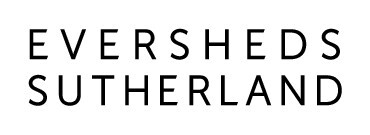 Associate Ipswich About Eversheds SutherlandEversheds Sutherland represents the combination of two firms with a shared culture, values and commitment to client service excellence. We are each known for our commercial awareness and industry knowledge and for providing innovative and tailored solutions for every client.  As a full service law practice, we act for the public and private sector across the UK, Europe, Middle East, Africa, Asia and the US providing legal advice to clients across the Company Commercial, Employment, Labour & Pensions, Litigation and Dispute Management, and Real Estate practices.  With over 70 offices across 30 plus countries worldwide, we have become one of the largest law practices in the world and a great place to work and develop your career.The GroupWith over 500 experienced attorneys, we are one of the top ten largest Litigation practices in the world. Internationally recognised, we are featured in The Lawyer Global Top 50, Global Investigations Review Top 100 and Global Arbitration Review Top 30. Our global Litigation team has led clients through some of the most complex disputes and challenging regulatory investigations around the world.The TeamEversheds’ Sutherland’s Corporate Claims team are experts at handling injury litigation. The team consists of dynamic and forward-thinking lawyers, focused on combining the highest quality legal expertise and problem solving to provide clients with the guidance they need. We fight cases hard when it is in our clients’ interests, and we have a strong track record of delivering successful outcomes for our clients. Often the circumstances giving rise to claims litigation present wider challenges for our clients. They may include Health & Safety Executive investigation and prosecution or industrial relations issues or issues around our clients’ products or services.  Working as part of the wider Eversheds Sutherland team, the Corporate Claims team are uniquely placed to achieve outcomes from litigation which are consistent with our clients’ wider commercial interests.Ranked Tier 1 in Legal 500 year on year, the Corporate Claims team is motivated, busy and highly effective. Due to our continued growth, we are recruiting an Associate to join our  Disease  team, based in our Ipswich office.The Role You will be a qualified Solicitor or Legal Executive with experience of dealing with disease claims including mesothelioma and asbestos related illness.Key responsibilities:Working with international clients facing claims arising from exposure to asbestos, noise, vibration and other disease claims.As an integral part of the team, you will be responsible for  and will run your own case load of disease claims.Be pro-active and willing to get involved in business development and contribute to the strategic direction of the team. Provide strategic and commercial legal advice on personal injury cases, supporting the Partners in the Corporate Claims team. You will have access to sector specialists and be expected to work with these contacts across the firm to help develop growth areas for the team. Skills In order to be successful, the applicant must be able to meet client needs, both from a commercial and technical perspective and build exceptional relationships with internal and external contacts.We are looking for: 1 plus years’ PQE experience. A band of PQE as advertised on a role does not preclude applications from those candidates that may have more or less PQE. Our intention is only to indicate a guideline as to how long we would expect a qualified lawyer to have practised so as to have gained the necessary skills for the role as described.  A working knowledge of the Pre Action Protocol for Disease and Illness claims and Practice Direction 49B – Mesothelioma Claims.Experience of handling disease claims including claims arising from exposure to asbestos.Strong technical skills, commercial acumen and excellent academic qualifications, ideally with a degree or equivalent, classification of 2:1 or higher. Ability to analyse complex factual situations and distil the key issues clearly and concisely and persuade others through logical reasoning. You will provide a first rate client service both internally and externally. Ability to provide commercial advice recognising that claims are brought either by our clients’ staff or customers. If their litigation is handled insensitively there is the potential to cause serious damage to our clients’ reputation and brand.‘Can do’ attitude and prepared to go the extra mile to ensure we are able to meet our clients’ needs.A clear enthusiasm for this area of law and a commitment to securing the best outcomes for your clients whilst working under pressureAn ability to work with empathy and integrityKey CompetenciesYou will need to have a proven track record of handling disease  claims and will have gained the required breadth and depth of experience for this role.  You must be able to meet client needs and build exceptional relationships with internal and external contactsYou will have good communication and influencing skills together with technical skills and knowledgeYou will enjoy working as part of a team but be equally able to manage your own matters efficiently and promptlyYou will be client centered, managing quality, risk and finance. Diversity and InclusionAt Eversheds Sutherland, we recognise that having diverse talent across our business brings many benefits, and we are committed to accessing a wide range of views and thinking in all that we do. A culture of inclusion, where each person feels able to be their true self at work and reach their full potential is key. We recognise that bringing together the perspectives of individuals of all backgrounds, life experiences, preferences and beliefs is critical if we are to serve our global client base, people and communities as a leading global legal practice.Should you require any reasonable adjustments to enable participation in the recruitment process, please contact us so that we can discuss how best to assist.We are open to considering flexible working options for our vacancies. Whilst we are not able to offer flexible working across all of our roles, many of our people work flexibly in some way, and we would encourage you to talk to us about this during the hiring process if you would like to explore further.We are a LGBT+ inclusive employer and are Stonewall Corporate Champions.